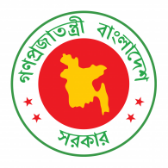 42nd Session of UPR Working GroupStatement by Bangladesh in the Review of Sri Lanka under 4th Cycle of UPR01 February 2022, 0900- 1230hrs.Thank you, Mr. President,Bangladesh warmly welcomes the delegation of Sri Lanka to its 4th cycle of UPR.Bangladesh recognizes Sri Lanka’s efforts to improve its human rights situation since its last UPR despite myriad challenges. We welcome its efforts to establish gender equality, and curb gender-based violence. We request Sri Lanka for enhancing its continued engagement with UN Human Rights Mechanisms. In spirit of cooperation, Bangladesh recommends to Sri Lanka the following:One, take further measures to protect children from abuse, exploitation, and child marriage; Two, fully implement National Action Plan 2021-2025 to combat human trafficking; Three, intensify efforts to mainstream the marginalized people and practice pluralism and inclusivity .  We wish Sri Lanka success in its review.I thank you. ****